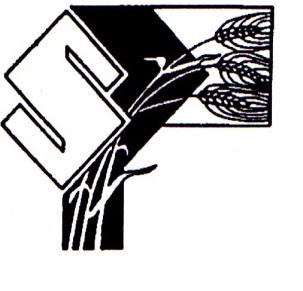 New Teacher Training Dates 2019-20Location: Southern Plains Education CooperativeAugust 1312:30-3:30 PMSeptember 198-11:30 AMOctober 2412:00-3:30 PMNovember 188:00-11:30 AMDecember 19  NEW LOCATION-1200 N. Park St. Door 1112:00-3:30 PMJanuary 23NEW LOCATION-1200 N. Park St. Door 118:00-11:30 AMFebruary 27NEW LOCATION-1200 N. Park St. Door 1112:00-3:30 PMMarch 26 NEW LOCATION-1200 N. Park St. Door 118:00-11:30 AMApril 16 NEW LOCATION-1200 N. Park St. Door 1112:00-3:30 PMMay 14NEW LOCATION-1200 N. Park St. Door 118:00-11:30 AM